후보자 추천서추천 후보자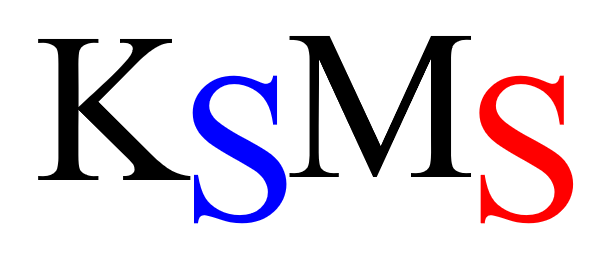 대표추천인추천사유(간략하게 작성요청)위 사람을 2022년 10월 24일(월) 09:00 - 10월 28일(금) 18:00  온라인투표로 실시하는 한국질량분석학회 수석부회장(차기회장) 선거 후보자로 추천합니다.2022  년       월        일대표추천인                    (인)추천인 명단 * 선거권을 가진 20인 이상의 추천인명단 (추천서와 함께 명단 제출)※ 대표 추천인이 추천서를 제출할 때, 추천인 명단의 근거를 위해 각 추천인의 추천 의향이 담긴 이메일 사본이나 서명이 있는 추천서를 첨부하여야 합니다. 추천인 증빙파일※ 대표 추천인이 추천서를 제출할 때, 추천인 명단의 근거를 위해 각 추천인의 추천 의향이 담긴 이메일 사본이나 서명이 있는 추천서를 첨부하여야 합니다. ** 증빙파일은 식별 가능 한 크기의 그림파일(jpg, gif)로 첨부하도록 함.후보자명추천구분수석부회장(차기회장)소  속(부서)직  위성   명학회회원구분종신회원 □ 정회원소  속(부서)직  위연락처이메일자택주소직장주소제6조(회원의 권리와 의무) 본 학회의 모든 회원은 다음 각 호의 권리와 의무를 갖는다.3. 정회원은 총회를 통해서 본 학회의 운영에 참여할 수 있고 정회원 중 회원자격을 총회 개최년도 포함 최근 2년이상 유지한 자는 선거권 및 피 선거권을 갖는다.순번추천인소속회원구분(종신회원/정회원)1234567891011121314151617181920이메일 사본이나 서명이 있는 추천서를 첨부(필요시 페이지 추가 하여 첨부)